10月　例会のご案内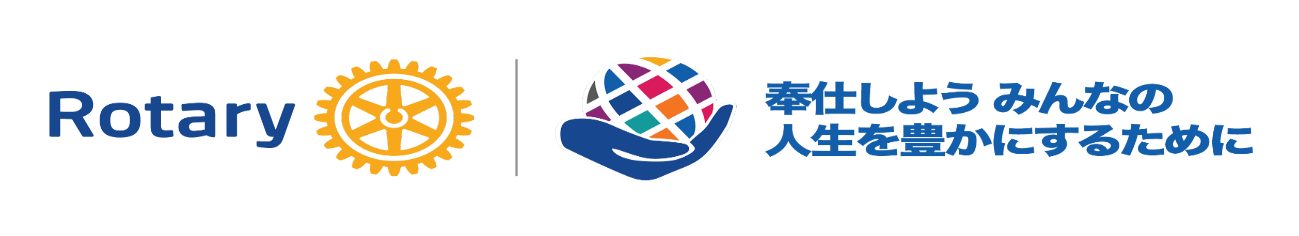 ２０２１年9月吉日宇都宮90ロータリークラブ会員各位宇都宮90ロータリークラブ会長　鈴木義忠幹事　林　紀尚拝啓　日頃よりロータリークラブの活動にご理解とご協力をいただき感謝申し上げます。先日の理事会にて、10月の予定を下記のように決定しましたので、ご案内させていただきます。ただし、緊急事態宣言が延長された場合は、再度ご連絡させていただきます。皆様も、お体ご自愛下さい日程：10月　4日（月）　ガバナー公式訪問（ガバナー卓話のみで開催）及び　理事会11日（月）　第2回　クラブ協議会18日（月）　例会（会員卓話）　　新入会員入会式を行う予定です　　　　　　　 25日(月)　地区大会(23日)に振替（地区大会は会長・幹事のみ出席）　　　　【理事会】第4回理事会を10月4日　13：40～　東武ホテルグランデにて開催いたします。理事会メンバーの方は、ご出席いただけますようお願い申し上げます。【地区大会】コロナ禍の為、22日ゴルフ大会、23日の各プログラム、は中止となりました。その為、24日の本会議のみ会長・幹事のみの参加で開催となります。敬具